Formulaire d’inscription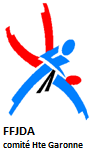 Test de connaissance de l’environnement sportif Grade postulé :	 Nom : 				Prénom : Club : Adresse e-mail : Grade actuel : 	Date d’obtention : Nombre de points marqués :  	Ou UV obtenues : Numéro de licence : Dates souhaitées : Choix 1 : Choix 2 : Choix 3 : Pour le candidat au 1er DAN :être titulaire du titre de commissaire sportif de club délivré par le professeur.participer à une mise en situation pratique, évaluée satisfaisante, comme commissaire sportif au cours d'une animation ou manifestation sportive départementale.Pour le candidat au 2ème DAN / 3ème Dan :être titulaire du titre d'arbitre de club délivré par le professeur.participer à une mise en situation pratique, évaluée satisfaisante, comme juge arbitre au cours d'une animation ou manifestation sportive départementale.Le test pratique se déroule sur une 1/2 journée, lors d’une compétition départementale (de 9h à 13h ou de 13h à la fin), à la Maison du Judo (se référer au calendrier du comité).NB : Afin d’étaler les mises en situation pratiques, les fiches d’inscription (disponibles sur le site Internet du comité) doivent être adressées par mail en début de saison à :alibeyn@yahoo.fr avec copie au comité : judo31dep@gmail.com